ΑΝΑΘΕΣΗ  ΕΚΠΑΙΔΕΥΤΙΚΗΣ ΕΚΔΡΟΜΗΣΣύμφωνα με την Υ.Α. 33120/ΓΔ4/28-02-2017  (ΦΕΚ  681/τ.Β ́/06-03-2017), ανακοινώνεται ότι το  Ημερήσιο Γενικό Λύκειο Γαζίου μετά από την συγκρότηση και συνεδρίαση  της επιτροπής ελέγχου των προσφορών των ταξιδιωτικών γραφείων ανέθεσε την διοργάνωση της εκπαιδευτικής επίσκεψης 25 μαθητών της Β Τάξης στην Αθήνα, Ναύπλιο και Αυλώνα, από 03/04/2020 έως 07/04/2020 , στο ταξιδιωτικό γραφείο Vai Travel.Η συγκεκριμένη  προσφορά κρίθηκε ως:απόλυτα σύμφωνη με τις προϋποθέσεις της σχετικής πρόσκλησης εκδήλωσης ενδιαφέροντοςη πλέον συμφέρουσα οικονομικά.Συνολικά κατατέθηκαν στη διεύθυνση του Σχολείου  προσφορές από 2 ταξιδιωτικά γραφεία (Vai Travel,  Landmarks) Υπενθυμίζεται ότι, βάσει της παραγράφου 2 του άρθρου 14 της προαναφερθείσας υπουργικής απόφασης, η προθεσμία για πιθανές ενστάσεις λήγει την Δευτέρα 24/02/2020 και ώρα 12:00,  οπότε και θα πρέπει να έχουν υποβληθεί στο γραφείο της διεύθυνσης του σχολείου.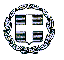                      ΕΛΛΗΝΙΚΗ ΔΗΜΟΚΡΑΤΙΑΥΠΟΥΡΓΕΙΟ ΠΑΙΔΕΙΑΣ ΚΑΙ ΘΡΗΣΚΕΥΜΑΤΩΝ         ΠΕΡ/ΚΗ Δ/ΝΣΗ Π/ΘΜΙΑΣ & Δ/ΘΜΙΑΣ ΕΚΠ/ΣΗΣ ΚΡΗΤΗΣ                  Δ/ΝΣΗ Δ/ΘΜΙΑΣ ΕΚΠ/ΣΗΣ ΗΡΑΚΛΕΙΟΥ      ΓΕΝΙΚΟ ΛΥΚΕΙΟ ΓΑΖΙΟΥ "ΔΟΜΗΝΙΚΟΣ ΘΕΟΤΟΚΟΠΟΥΛΟΣ"              ΔΙΕΥΘΥΝΣΗ:Γ.ΠΑΠΑΝΔΡΕΟΥ 60 Τ.Κ:71414  ΓΑΖΙ                 Τηλ: 2810823029, 2810 822455, Fax: 2810 823417                            e-mail: mail@lyk-gaziou.ira.sch.gr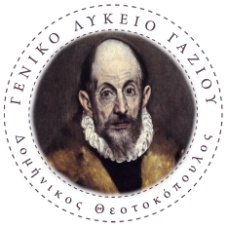  ΓΑΖΙ   21/2/2020   ΑΡ.  ΠΡΩΤ:  101